Jasper Sörensen 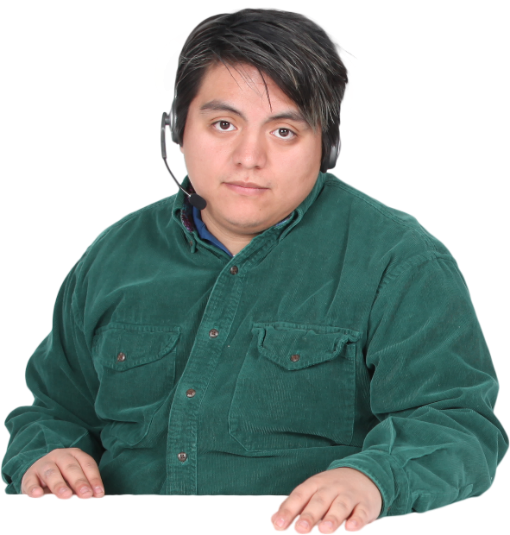 SchulabschlussRealschulabschluss an der Max-Planck-RealschuleZeugnisnotenMathematik 4; Deutsch 3; Englisch 1; Wahlpflichtbereich Französisch 3; Jasper war in der Computer-AG aktiv. Er hat sich mehrfach als Schulsprecher beworben, ohne Erfolg.BewerbungsunterlagenSeine Unterlagen sind sehr professionell gestaltet. Allerdings gibt es ein paar wenige Rechtschreibfehler im Anschreiben. Das Passbild wurde mit seiner Computer-Kamera aufgenommen.BewerbungsgesprächJasper zeigte sich bei Vorstellungsgesprächen sehr zurückhaltend. Allerdings bereitet er sich gut vor und man kann erkennen, dass er sich mit dem Unternehmen gewissenhaft auseinandergesetzt hat. Interessen / BesonderheitenJasper ist im Karnevalsverein „Die lustigen Glückshasen“ seit seiner Kindheit aktiv und ist zudem Mitglied im „Bund Deutscher Karneval-Jugend“. Sein größter Traum ist es, einmal Karnevalprinz zu sein. Nach dem frühen Tod seines Vaters hat er seiner Mutter bei der Erziehung seiner drei jüngeren Geschwister unterstützt und im Haushalt geholfen.FührungszeugnisIn seinem Führungszeugnis gibt es keinen Eintrag.Pavel Ginalski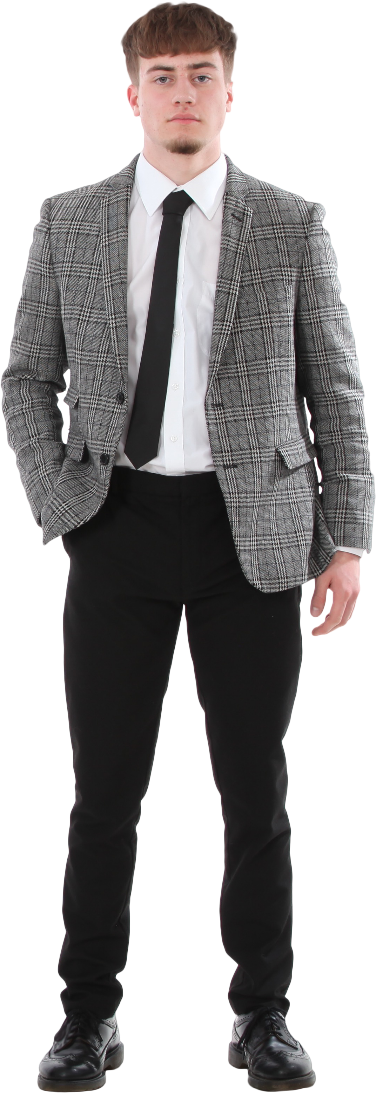 Schulabschluss	Fachoberschulreife an der Hauptschule WaldschlösschenZeugnisnotenDeutsch 4 Mathematik 2 Englisch 2 Wahlpflichtkurs: Darstellen und Gestalten 1; in der Technik AG zeigte er sich sehr talentiert.BewerbungsunterlagenEs lag kein Passbild bei, die Gestaltung war allerdings sehr ansprechend und der tabellarische Lebenslauf sehr ausführlich. Das Bewerbungsanschreiben war sehr knapp.BewerbungsgesprächPawel war gut vorbereitet und zeigte sich überraschend interessiert und kommunikativ.  Interessen / Besonderheiten	Pawel ist Mitglied im Motorsportverein der Stadt und fährt dort in der Juniorserie Kartrennen. In einem YouTube-Kanal präsentiert er seit längerer Zeit sein Hobby. Er hat viele Follower. Er hatte in seiner Schulkarriere viele unentschuldigte Fehlzeiten und musste deshalb öfter die Schule wechseln.Führungszeugnis	In seinem Führungszeugnis gibt es keinen Eintrag.Lisa Müller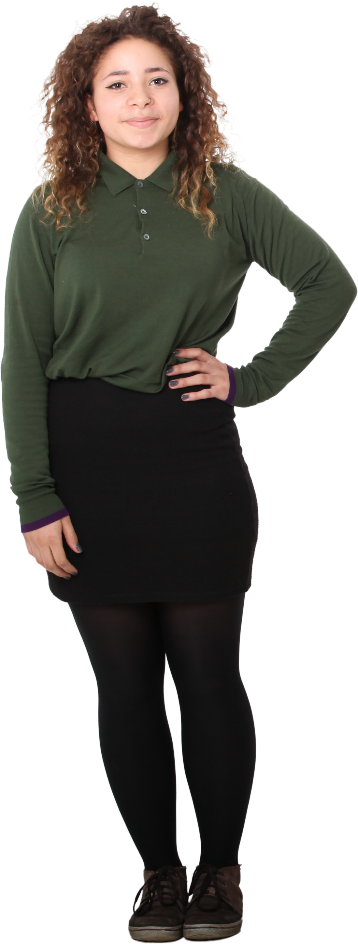 SchulabschlussFachoberschulreife an der Geschwister-Scholl-GesamtschuleZeugnisnoten Mathematik: 3; Deutsch: 2; Englisch: 3; Wahlpflichtbereich Pädagogik: 1; Lisa hat besonders engagiert in der Schulgarten-AG teilgenommen. Lisa hat sich als Klassensprecherin besonders engagiert.BewerbungsunterlagenIhre Unterlagen sind sehr ordentlich und übersichtlich. Es gibt keine Rechtschreibfehler und die Bewerbung hat ein ansprechendes Layout.BewerbungsgesprächLisa war etwas unsicher und zurückhaltend. Sie hat wenig Blickkontakt gesucht. Allerdings war sie sehr freundlich und ihre Antworten waren inhaltlich überzeugend.Interessen / BesonderheitenWenn Lisa am Wochenende nicht auf ihre kleinen Geschwister aufpasst (das macht sie sehr gerne), ist sie mit ihrer besten Freundin oft mit ihrer Simson Schwalbe (Kleinkraftrad/Mofa) unterwegs, die sie zusammen mit ihrem Opa instandgesetzt hat.  FührungszeugnisIn ihrem Führungszeugnis gibt es keinen Eintrag.